Единый государственный экзамен по ХИМИИ Инструкция  по выполнению работы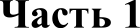 Экзаменационная работа состоит из двух частей, включающих в себя35 заданий. Часть 1 содержит 29 заданий с кратким ответом, часть 2 содержит 6 заданий с развёрнутым ответом.На выполнение экзаменационной работы по химии отводится  3,5 часа (210 минут).Ответом к заданиям части 1 является последовательность цифр или число. Ответ запишите по приведённым ниже образцам в поле ответа в тексте работы, а затем перенесите в бланк ответов  №  1. Последовательность цифр в заданиях 1—26 запишите без пробелов, запятыхИ  ДЈЭНИX     ДОПOЛHИTeЛЬHЫX  СИМВOПOB.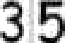 t2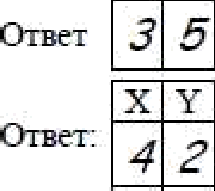 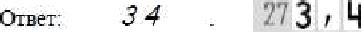 Ответы к заданиям 30—35 включают в себя подробное описание всего хода выполнения задания. В бланке ответов № 2 укажите номер задания и запишите его полное решение.Все	бланки	EFЭ	заполняются	яркими	чёрными	чернилами.Допускается использование гелевой, капиллярной или перьевой ручек.При выполнении заданий можно пользоваться черновиком. Записи в черновике не учитываются при оценивании работы.При выполнении работы используйте Периодическую систему химических элементов Д.И. Менделеева; таблицу растворимости солей, кислот и оснований в воде, электрохимический ряд напряжений металлов. Эти сопроводительные материалы прилагаются к тексту работы.Для вычислений используйте непрограммируемый калькулятор. Баллы,  полученные  Вами  за  выполненные  задания, суммируются.Постарайтесь выполнить как можно больше заданий и набрать наибольшее количество баллов.Желаем успеха.!Определите, атомы каких из указанных в ряду элементов в основном состоянииимеют одинаковое число неспаренных  электронов  на внешнем энергетическом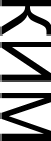 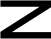 уровне.	lOЗапишите в поле ответа номера выбранных элементов.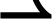 Ответ: 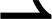 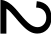 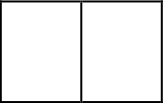 Из указанных в ряду химических элементов выберите три элемента, которые в Щ Периодической  системе  химических  элементов  Д.И.  Менделеева  находятся в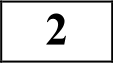 одном периоде. Расположите выбранные элементы в порядке усиления их неметаллических свойств.Запишите	в	поле	ответа	номера	выбранных	элементов	в	нужной последовательности.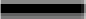 Ответ: 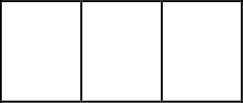 Из числа указанных в ряду элементов выберите два элемента, которые проявляют положительную степень окисления в соединениях с водородом.Запишите в поле ответа номера выбранных элементов. Ответ: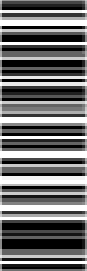 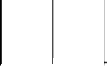 4Из	предложенного   перечня  выберите  два  вещества,  между  молекулами  которыхобразуются водородные связи.CH COOHбИз	предложенногоcepa.серная кислотаперечня  выберите  два вещества,  с которыми  не  реагирvетHFCH CHOНCH NOЗапишите в поле ответа номера выбранных веществ.Ответ: 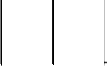 Остановите соответствие между формулой вещества и классом/группой, к которому(-ой) это вещество принадлежит: к каждой позиции, обозначенной буквой, подберите соответствующую позицию из  второго  столбца, обозначенную  цифрой.азотная кислотасоляная кислотагидроксид натрияфосфат натрияЗапишите в поле ответа номера выбранных веществ. Ответ: 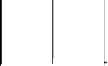 7B		результате взаимодействия раствора сульфата меди(ІІ) с железом образоваласьсоль Х. Эту соль нагрели с концентрированной серной кислотой, в результате чего образовалась новая соль У. Из предложенного перечня выберите вещества Х и У, которые соответствуют приведенному описанию.ФОРМУЛА ВЕЩЕСТВАА)   (NH4)2HPO41)   кислотыКЛАСС/ГРУПНАFeSCuSFeSO4Б)	NH 4H2	4В) KNO,2)   основания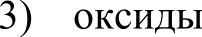 средние соликислые солиосновные солиFeSO,Fe (ЅО4)›Запишите в таблицу номера выбранных веществ под соответствующими буквами.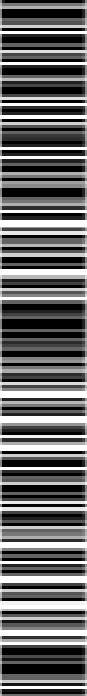 Х	У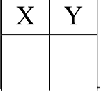 Ответ:Запишите в таблицу выбранные цифры под соответствующими буквами.Ответ:8Установите соответствие между формулой вещества и реагентами, с каждым из которых это вещество может взаимодействовать: к каждой позиции, обозначенной буквой, подберите соответствующую позицию, обозначенную цифрой.Задана следующая схема превращений веществ:кат.NHз	Х	У	зОпределите,  какие из указанных  веществ  являются  веществами  Х и  У.ФОРМУЛА ВЕЩЕСТВА А)  HNOБ)   ZпO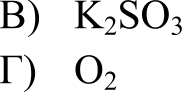 PEAFEHTЫ HNO , Н  S  4› КОН KCl, NaHCO , СаNO, Н , Na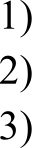 FeCl„  Zn(NO,) , HClСи, Си(ОН) , K2SiO,NONO,Mg(NO )NH4ЙlNЗапишите в таблицу номера выбранных веществ под  соответствующими буквами.Запишите в таблицу выбранные цифры под соответствующими буквами. Ответ:9Установите соответствие между реагирующими веществами и продуктами,  которые образуются при взаимодействии этих веществ: к каждой позиции, обозначенной   буквой,   подберите   соответствующую  позицию, обозначеннуюХ	УОтвет: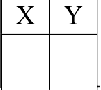 Установите соответствие между названием вещества и его принадлежностью к определённому (-ой) классу (группе) органических соединений: к каждой позиции, обозначенной буквой, подберите соответствующую позицию  из второго столбца, обозначенную цифрой.цифрой.РЕАFИРУЮЩИЕ ВЕЩЕСТВАА)   Al S, и избыток p-pa КОН	1)ПРОДУКТЫ РЕАКЦИИK[Al(OH)4]  И	2	4НАЗВАНИЕ  ВЕЩЕСТВАА) этаналь Б) метанол В)  глицинареныальдегидыспиртыалкеныКЛАСС (FPYППA)Б)    SO, и избыток p-pa КОН	2)В)   избыток SO  и p-p КОН	4)Г)    Al  (S   4)› и избыток p-pa КОН	5)6)Al(OH), и К SO4 KHSOКзЅОз и HzO K[Al(OH)4] И K2 K[Al(OH)4]  и HISаминокислотыалкины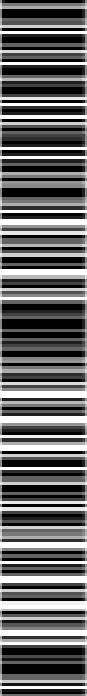 Запишите в таблицу выбранные цифры под соответствующими буквами.Запишите в таблицу выбранные цифры под соответствующими буквами.Ответ:Ответ:ннимеюте  атоє1)	ацетилен?леро е	ясвб:			;  в  молекулах  которых ии	’-г    брв  изаЇєИз предложенного перечня выберите два вещества, которые не подвергаются гидролизу.аминоуксусная  кислотаформальдегидтолуолбутин-2бензолЗапишите в поле ответа номера выбранных веществОтвет: 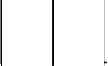 Из предложенного перечня выберите два вещества, которые не могvт взаимодействовать с хлороводородом.пропанбутадиен-1,3стиролциклопропандипептид цистеина	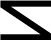 метиловый эфир аланинацеллюлозааминопропионовая кислотаЗапишите в поле ответа номера выбранных веществ.Ответ: 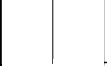 Установите соответствие между названием вещества и преимущественно образующимся продуктом его гидратации: к каждой позиции, обозначенной буквой, подберите соответствующую позицию, обозначенную цифрой.НАЗВАНИЕ ВЕЩЕСТВА	ПРОДУКТ FИДРАТАЦННА)	бутен-1	1)	бутаналь Б)	бутин-15)	циклогексанЗапишите в поле ответа номера выбранных веществ.Ответ: 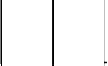 Из предложенного перечня выберите два вещества, с которыми не может взаимодействовать этановая кислота.этанолгидроксид меди(ІІ)В)	бутен-2Г)	бутин-2бутанол-1бутанол-2бутанонбутандиол-1,2бутановая кислотаоксид меди(ІІ)соляная кислотамедьЗапишите в поле ответа номера выбранных веществ.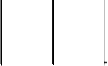 Ответ:Запишите в таблицу выбранные цифры под соответствующими буквами. Ответ:Остановите соответствие между реагирующими веществами и органическим веществом, которое является продуктом реакции: к каждой позиции, обозначенной буквой, подберите соответствующую позицию, обозначенную цифрой.Из предложенного перечня выберите две реакции этерификации.1)  СИ ОН + CH COOH — CH COOCH + HNO2 си соосн + ибо си он + си соон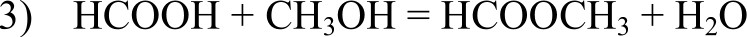 РЕАFИРУЮЩИЕ ВЕЩЕСТВАА)		этанол  и  оксид меди(ІІ) (при нагревании)      этанол (при нагревании в присутствии конц. серной кислоты)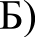 этанол и калий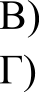 хлорэтан  и  спиртовой растворПРОДУКТ  РЕАКЦИИэтилат калияацетат калияуксусная кислотаацетальдегидацетат меди(ІІ)2СНз  Н'    СНЗОСНз + Н2ОС   Н   О  , + HNO = 2C Н ОбЗапишите в поле ответа номера выбранных реакций.Ответ: 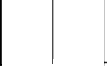   Из предложенного перечня выберите два внешних воздействия, которые приведут   к  увеличению   скорости   химической   реакции  между   цинком и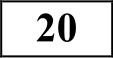 гидроксида калия (при нагревании)	6)   этиленЗапишите в таблицу выбранные цифры под соответствующими буквами.Ответ:Задана следующая схема превращений веществ:ацетилен	Х	У	анилинОпределите, какие из указанных веществ являются веществами Х и У.этиленнитробензолфенолтриэтиламинбензолЗапишите в таблицу номера выбранных веществ под соответствующими буквами.раствором хлорида меди(ІІ).увеличение концентрации хлорида меди(ІІ)увеличение  давленияуменьшение  температурыувеличение площади поверхности соприкосновения веществувеличение концентрации хлорида цинкаЗапишите в поле ответа номера выбранных внешних воздействий.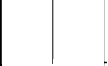 Ответ:Ответ:	Х	У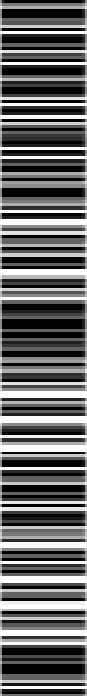 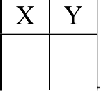 2Установите соответствие между уравнением реакции и формулой вещества, являющегося окислителем в данной реакции: к каждой позиции, обозначенной буквой, подберите соответствующую позицию, обозначенную цифрой.2Установите соответствие между формулой соли и средой её водного раствора: к каждой позиции, обозначенной буквой, подберите соответствующую позицию, обозначенную цифрой.УРАВНЕНИЕ РЕАКЦИИ	ОКИСЛИТЕЛЬА)   2NH  + 2Na = 2NaNH  + Н	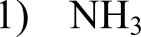 Б)    4NO2 + O2 +  2Н2  '   4HNO	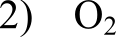 ФОРМУЛА СОЛИ А)   Ba(NO )Б)   NaFВ)  A1,(SO4)3СРЕДА PACTBOPAщелочнаякислаянейтральнаяВ)   4NH   + 6NO = 5N  + 6H ОNONOHNONaF)   NaClO4Запишите в таблицу выбранные цифры под соответствующими буквами. Ответ:Запишите в таблицу выбранные цифры под соответствующими буквами.Ответ: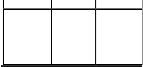 2Установите соответствие между формулой соли и продуктом, образующимся на2Установите соответствие между способом воздействия на равновесную системуI2¿,) + Clд(,)	2IC1(,J + Q,и смещением химического равновесия в результате этого воздействия: к каждой позиции, обозначенной буквой, подберите соответствующую позицию, обозначенную цифрой.инертном аноде при электролизе её водного раствора: к каждой позиции, обозначенной буквой, подберите соответствующую позицию, обозначенную цифрой.ВОЗДЕЙСТВИЕ НА СИСТЕМУА)  введение катализатора	1)СМЕЩЕНИЕ ХИМИЧЕСКОГО РАВНОВЕСИЯв сторону прямой реакции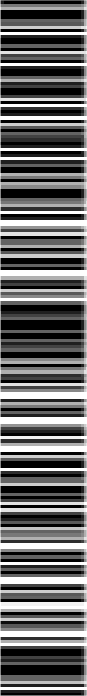 А)  CaBrБ)  KjSO4ФОРМУЛА  СОЛИПРОДУКТ  НА АНОДЕN  zBrzБ)   понижение температуры	2) В)  увеличение давления	3)F)   повышение температурыв сторону обратной реакции практически не смещаетсяВ)   Ca(N 3)2F)   CuCl2ClОSOНЗапишите в таблицу выбранные цифры под соответствующими буквами. Ответ:Запишите в таблицу выбранные цифры под соответствующими буквами. Ответ:2Установите соответствие между веществами и признаком протекающей между ними реакции: к каждой позиции, обозначенной буквой, подберите соответствующую позицию, обозначенную цифрой.ВЕЩЕСТВА	ПРИЗНАК РЕАКЦИИА)  CuSO4 » NaOH	1)   выпадение белого осадкаБ)   CuSO4 » BaCl	2)    выпадение чёрного осадкаВ)   CuSO4 и Na2S	3)    выпадение голубого осадкаF)    CuCl2 и NaI	4)   появление	коричневойокраски раствора5) появление жёлто-коричневой окраски  раствора и выпадение осадкаЗапишите в таблицу выбранные цифры под соответствующими буквами.Ответ:236 Остановите соответствие между веществом и способом его применения:  к каждой позиции, обозначенной буквой, подберите  соответствующую позицию, обозначенную цифрой.237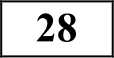 239К 70 г раствора с массовой долей хлорида кальция 40% добавили  18 мл воды и 12 г этой же соли. Вычислите массовую долю соли (в процентах) в полученном растворе.Ответ: 	% (Запишите число с точностью до целых.)Какой объём (н.у.) оксида углерода(ІІ) (в литрах) можно окислить 27 л (н.у.) кислорода?Ответ: 	л (Запишите число с точностью до целых.)Через раствор, содержащий 29,4 г серной кислоты, пропустили аммиак до образования средней соли. Вычислите объём (н.у.) прореагировавшего газа (в литрах).Ответ: 	л (Запишите число с точностью до сотых.)ВЕЩЕСТВОА)  гидрокарбонат натрия	1) Б)   этановая кислотаВ)   активированный уголь	2)3)4)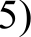 ПРИМЕНЕНИЕиспользуется для консервирования овощей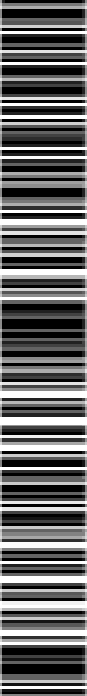 используется в качестве поглотителя примесей в фильтрах для воды используется в качестве удобрения используется как разрыхлитель теста и как чистящее веществоиспользуется в качестве заменителя caxapaЗапишите в таблицу выбранные цифры под соответствующими буквами. Ответ:Единый государственный экзамен, 2018 г.Тренировочный вариант №7 от 04.12.2017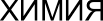 8 / 14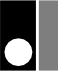 Часть 2Из предложенного перечня веществ выберите вещества, между которыми может протекать окислительно-восстановительная реакция. В ответе запишите уравнение только одной из возможных окислительно-восстановительных реакций. Составьте электронный баланс, укажите окислитель и восстановитель в этой реакции.Из предложенного перечня веществ выберите вещества, между которыми может протекать реакция ионного обмена. Запишите молекулярное, полное и сокращённое ионное уравнения только одной из возможных реакций.Аммиак нагрели с кислородом в присутствии катализатора. Нолученный газ прореагировал с кислородом. Образовавшийся в результате бурый газ пропустили через холодный раствор гидроксида натрия. Одна из образовавшихся солей вступила в реакцию с раствором, содержащим перманганат калия и гидроксид калия.Напишите уравнения четырёх описанных реакций.Напишите уравнения реакций, с помощью которых можно осуществить следующие превращения: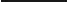 К карбиду алюминия добавили 400 мл воды. При этом выделился газ объёмом 13,44 л (н.у.). К полученной смеси прилили 160 г 30%-ного раствора гидроксида натрия. Определите массовые доли веществ в образовавшемся растворе.В ответе запишите уравнения реакций, которые указаны в условии задачи, и приведите все необходимые вычисления (указывайте единицы измерения искомых физических величин). При сгорании 4,48 л (н.у.) газообразного органического вещества получили 35,2 г углекислого  газа и 10,8 мл воды. Плотность  этого  вещества составляет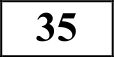 2,41 г/л (н.у.). Известно также, что это вещество не реагирует с аммиачным раствором оксида серебра, а при реакции его с избытком бромной воды происходит присоединение атомов брома только ко вторичным атомам углерода.На основании данных условия задания:произведите вычисления, необходимые для установления молекулярной формулы органического вещества и запишите молекулярную формулу исходного органического вещества;составьте структурную формулу этого вещества, которая однозначно отражает порядок связи атомов в его молекуле;напишите уравнение реакции этого вещества с избытком бромной воды.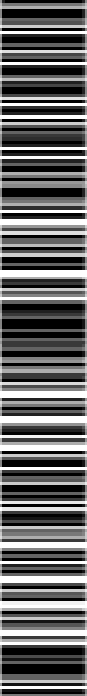 пропанСГ2   3, г°=  Х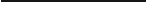 С12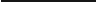 X2	П]ЭОПИН	U KMП() 4, H 2	4 ”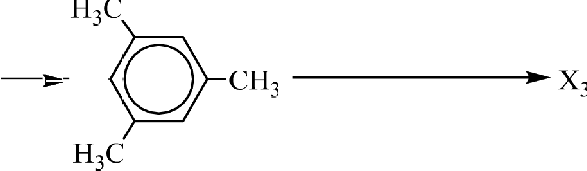 При написании уравнений реакций используйте структурные формулы органических веществ.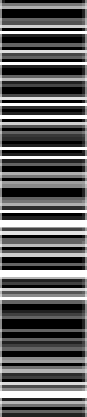 Система оценивания  экзаменационной работы  по химииЧасть 1За правильный ответ на каждое из заданий 1—6, 11—15, 19-21, 26—29ставится 1 балл.Задание считается выполненным верно, если экзаменуемый дал правильный ответ в виде последовательности цифр или числа с заданной степенью точности.Задания 7—10, 16—18, 22—25 считаются выполненными верно, если правильно указана последовательность цифр.За полный правильный ответ в заданиях 7—10, 16—18, 22—25 ставится 2 балла; если допущена одна ошибка — 1 балл; за неверный ответ (более одной ошибки) или его отсутствие — 0 баллов.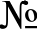 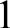 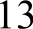 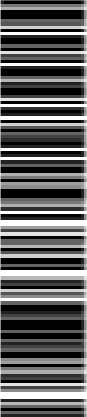 Частъ 2Критерии оценивания  заданий  с развёрнутым ответом  Из предложенного перечня веществ выберите вещества, между которыми может протекать окислительно-восстановительная реакция. В  ответе запишите уравнение только одной из возможных окислительно- восстановительных реакций. Составьте электронный баланс, укажите окислитель и восстановитель в этой реакции.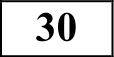 Из предложенного перечня веществ выберите вещества, между которыми может протекать реакция ионного обмена. Запишите молекулярное, полное и сокращённое ионное уравнения только одной из возможных реакций.   Аммиак нагрели с кислородом в присутствии катализатора. Полученный газ прореагировал   с   кислородом.   Образовавшийся   в   результате   бурый  газ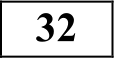 пропустили через холодный раствор гидроксида натрия. Одна из образовавшихся солей вступила в реакцию с раствором, содержащим перманганат калия и гидроксид калия.Напишите уравнения четырёх описанных реакций.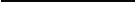 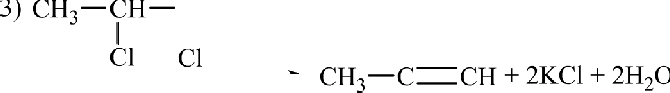 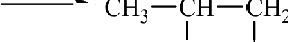 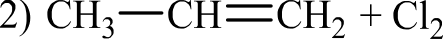    Напишите уравнения реакций, с помощью которых можно осуществить следующие  превращения: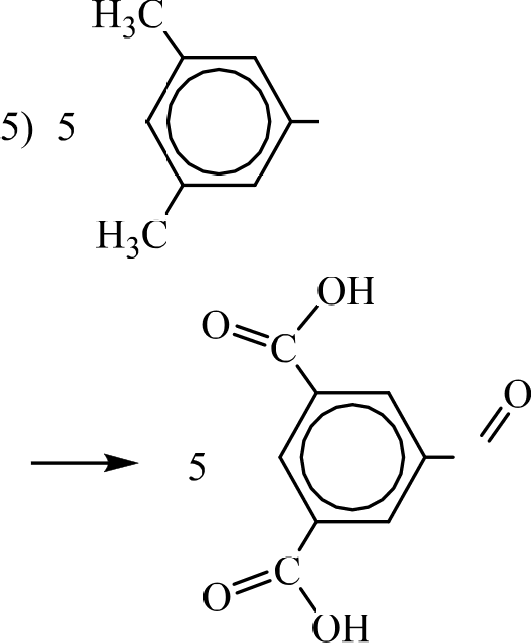 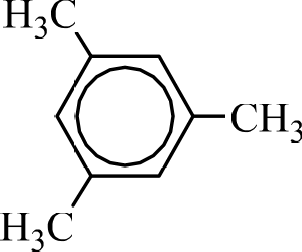 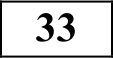 с 2„oпропан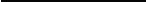 Cl2Х	x 2	м  пропин	п 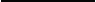 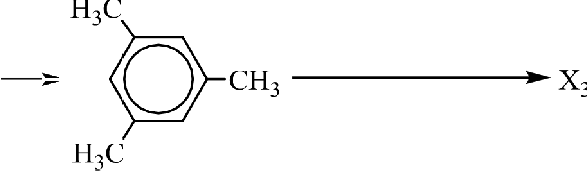 KMП() 4,  H 2	4› "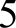 При написании уравнений реакций используйте структурные формулы органических веществ.Примечание. Допустимо использование структурных формул разного вида (развёрнутой, сокращённой, скелетной), однозначно отражающих порядок связи атомов и взаимное расположение заместителей и функциональных групп в молекуле органического вещества.   К карбиду алюминия добавили 400 мл воды. При этом выделился  газ объёмом 13,44 л (н.у.). К полученной смеси прилили 160 г 30%-ного раствора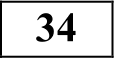 гидроксида натрия. Определите массовые доли веществ в образовавшемся растворе.В ответе запишите уравнения реакций, которые указаны в условии задачи, и приведите все необходимые вычисления (указывайте единицы измерения искомых физических величин).Примечание. В случае, когда в ответе содержится ошибка в вычислениях в одном из трёх элементов (втором, третьем или четвёртом), которая привела к неверному ответу, оценка за выполнение задания снижается только на 1 балл.   При сгорании 4,48 л (н.у.) газообразного органического вещества получили 35,2 г углекислого газа и 10,8 мл воды. Плотность этого вещества составляет 2,41 г/л (н.у.). Известно также, что это вещество не реагирует с аммиачным раствором   оксида  серебра,  а  при  реакции  его  с  избытком  бромной воды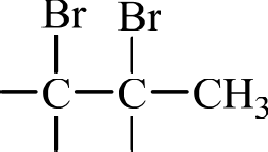 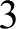 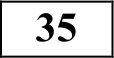 происходит присоединение атомов брома только ко вторичным атомам углерода.На основании данных условия задания:произведите вычисления, необходимые для установления молекулярной формулы   органического   вещества   и   запишите   молекулярную   формулуисходного органического вещества;составьте структурную формулу этого вещества, которая однозначно отражает порядок связи атомов в его молекуле;напишите  уравнение  реакции  этого  вещества  с избытком  бромной воды.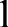 СОСТАВИТЕЛЪ ВАРИАНТА:СОСТАВИТЕЛЪ ВАРИАНТА:ФИО:Ермолаев Иван СергеевичПредмет: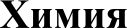 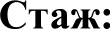 С 2010 годаОбразование:Выпускник  химического факультетаМГУ им. М.В. ЛомоносоваАккаунт BE:https://vk.com/rc1circuitСодержание верного ответа  и указания по оцениванию(допускаются иные формулировки ответа, не искажающие его смысла)БаллыВариант ответаОтвет   включает   в  себя   четыре   уравнения   возможных реакций,соответствующих описанным превращениям:1) 4NH  + 5O,    ’	4NO + 6H  О (в присутствии катализатора) 2) 2NO + О, — 2NO,2NO2 + 2NaOH = NaNO + NaNO + HNO (при охлаждении)NaNO› + 2KMnO4 + 2KOH = NaNO + 2K2MпO4 + H2Правильно записаны 4 уравнения реакций4Правильно записаны 3 уравнения реакций3Правильно записаны 2 уравнения реакций2Правильно записано 1 уравнение реакции1Все уравнения реакций записаны неверно0Максимальный балл4Все уравнений реакций записаны неверно0Максимальный балл5m(p-pa) = 400 + 28,8 + 160 — 9,6 = 579,2 гю(NaOH) = 16 / 579,2 = 0,028, или 2,8%ю(Na[Al(OH)4]J = 94,4 / 579,2 = 0,163, или 16,3%Ответ правильный и полный, содержит следующие элементы:правильно записаны уравнения реакций, соответствующих условию задания;правильно произведены вычисления, в  которых используются необходимые физические величины, заданные в условии задания;продемонстрирована логически обоснованная взаимосвязь физических величин, на основании которых проводятся расчёты;в соответствии с условием задания определена искомая физическая величина4Правильно записаны три элемента ответа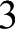 Правильно записаны два элемента ответа2Правильно записан один элемент ответа1Все элементы ответа записаны неверно0Максимальный балл4